Formulaire pour l’année 2020-2021 pour les activités bénéficiant déjà d’un subside SSO pour le cycle 2018-2021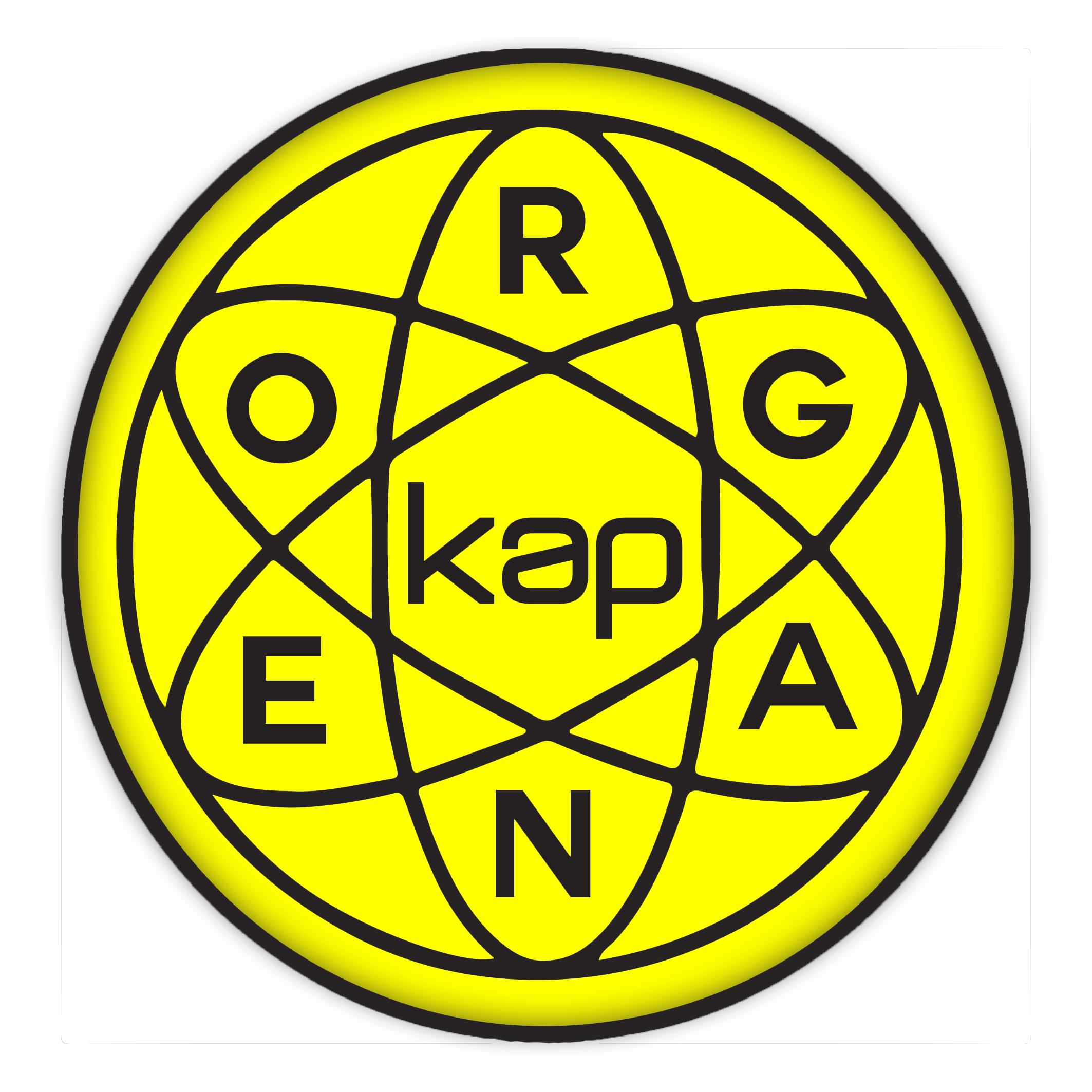 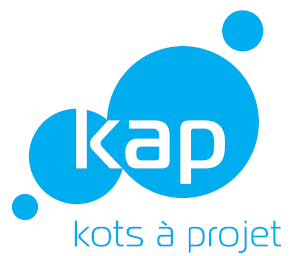 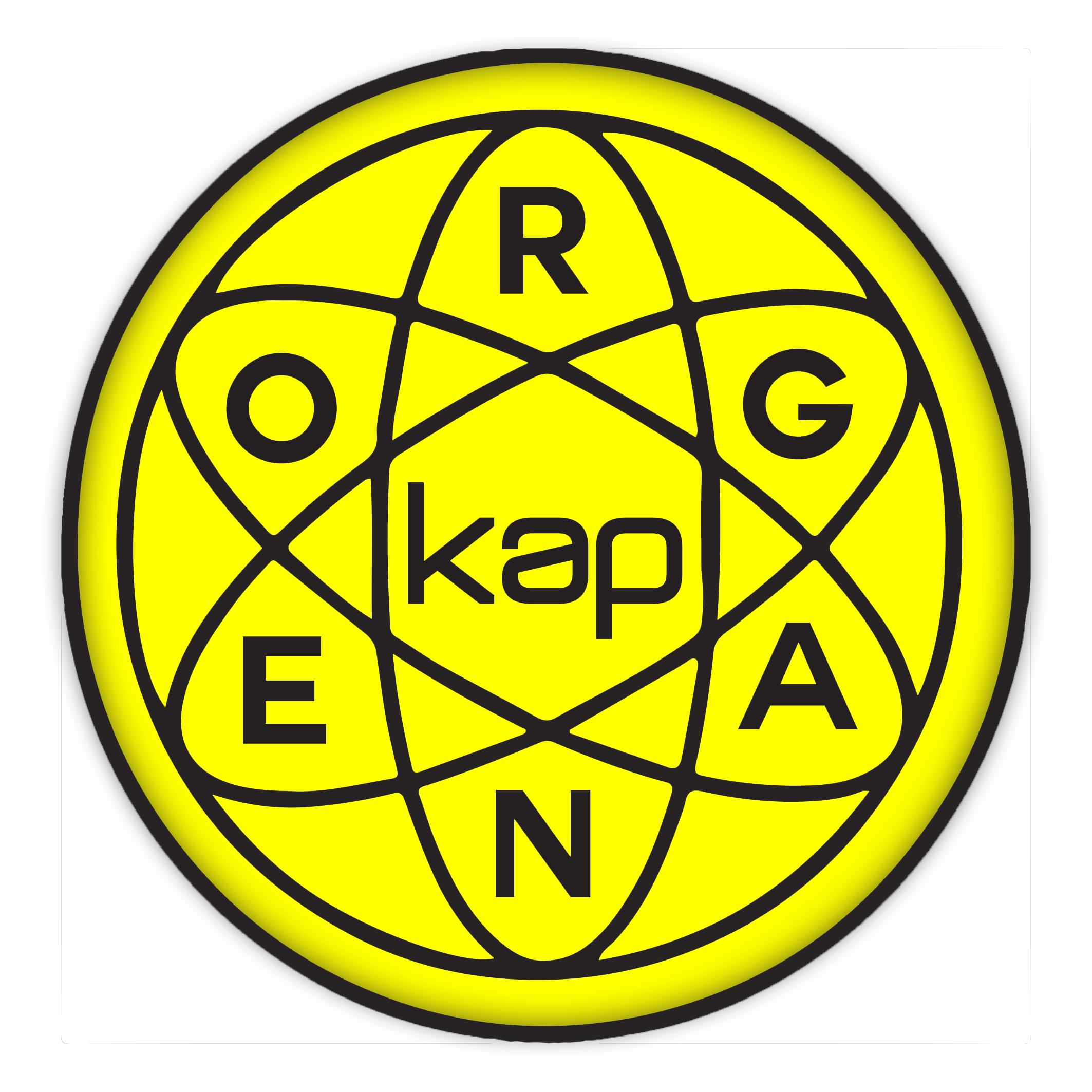 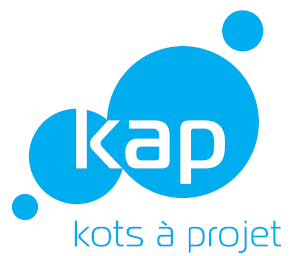 Envoyer un dossier par activité par mail à l'adresse organe@kapuclouvain.be avant le vendredi 16 octobre à 16h00 + uniquement si vous choisissez l'option C.2 en version papier à l'Organe en 5 exemplairesPour les kaps de woluwé, envoyer un dossier par activité par mail à l’adresse organe@kapuclouvain.be et à organelew@kapuclouvain.be  + uniquement si vous choisissez l’option C.2 en version papier à l’Organe Lew en 5 exemplaires Dénomination du KAPContexteLes activités extra-académiques de l'année 2020-2021 subissent (comme tous les autres secteurs) les conséquences de la crise sanitaire actuelle. Un protocole a été mis en place par l'UCLouvain afin d'encadrer ces activités et assurer la sécurité de chacun. Bon nombre d'activités ont pour cela dû être modifiées (ou malheureusement annulées). Cela peut parfois impliquer une forte modification du budget de l'activité, rendant le montant du subside accordé pour cette activité inadapté.But de ce formulaireCe formulaire vous permet d'indiquer que votre activité est annulée, le SSO ne vous sera alors pas versé que votre activité est maintenue, le montant accordé par la commission SSO de 2018 ou 2019 vous sera alors versé C) que votre activité est maintenue, et que la situation sanitaire et le protocole COVID ont un fort impact sur le budget de votre activité, raison pour laquelle vous proposez :      C.1) de diminuer le montant accordé     C.2) d'augmenter le montant accordé. Attention, seules les demandes pour lesquelles la modification du budget est directement lié à la crise sanitaire seront prises en compte.Véracité des informationsEn remplissant ce formulaire, vous certifiez que les informations fournies sont correctes et complètes. La véracité des informations fournies dans ce formulaire peut être prise en compte lors de la reconduction.  La crise sanitaire étant caractérisée par son caractère évolutif et imprévisible, en cas de modification ou annulation de votre activité depuis la remise de ce formulaire, veuillez nous tenir au courant.L'activitéDénomination de l'activité concernée	Date prévue pour 2020-2021	Montant accordé initialement Courte description de l'activité	Votre activité est... 	A) AnnuléeB) MaintenueC.1) Maintenue, demande de subside revue à la baisseC.2) Maintenue, demande de subside revue à la hausseRemplissez cette section uniquement si vous avez répondu C.1.Nouveau montant demandéCourte justification de la modificationRemplissez cette section uniquement si vous avez répondu C.2.Raison de la demande + lien avec la crise sanitaireQu'avez-vous mis en place  pour limiter les frais supplémentaires et maximiser les entrées ?Montant disponible sur votre compteRaison pour laquelle votre matelas financier ne vous permet pas d'assumer ces frais. Raison pour laquelle une perte sur cette activité ne peut pas être compensée par un bénéfice sur d'autres activités.Veuillez joindre à votre demande un budget clair et complet de l'activité en format excel (uniquement dans le cas C.2).Engagement du trésorier et du responsable du projetDate Nom et prénom du trésorier Nom et prénom du responsable